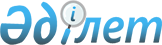 Об организации общественных работ на 2013 год
					
			Утративший силу
			
			
		
					Постановление акимата города Каражал Карагандинской области от 28 января 2013 года N 05. Зарегистрировано Департаментом юстиции Карагандинской области 15 февраля 2013 года N 2166. Утратило силу постановлением акимата города Каражал Карагандинской области от 29 января 2014 года № 12      Сноска. Утратило силу постановлением акимата города Каражал Карагандинской области от 29.01.2014 № 12 (вводится в действие по истечении десяти календарных дней после дня его первого официального опубликования).

      В соответствии с Законами Республики Казахстан от 23 января 2001 года "О местном государственном управлении и самоуправлении в Республике Казахстан", от 23 января 2001 года "О занятости населения", акимат города Каражал ПОСТАНОВЛЯЕТ:



      1. Государственному учреждению "Отдел занятости и социальных программ города Каражал" (Гармашова Н.Н.) организовать общественные работы и направить 220 безработных граждан на предприятия, организации и учреждения города согласно поданным ими заявкам на 2013 год.



      2. Установить продолжительность рабочего времени на общественных работах 40 часов в неделю (8 часов в день).



      3. Установить оплату труда безработных, занятых на общественных работах, в размере одной минимальной заработной платы в месяц. Финансирование общественных работ производить за счет средств бюджета города.



      4. Утвердить перечень предприятий, организаций и учреждений, организующих общественные работы на 2013 год согласно приложению.



      5. Считать утратившим силу постановление акимата города Каражал от 20 января 2012 года N 07 "Об организации общественных работ на 2012 год" (зарегистрировано в Реестре государственной регистрации нормативных правовых актов за номером 8-5-123 от 10 февраля 2012 года, опубликовано в газете "Қазыналы өңір" от 18 февраля 2012 года за N 7).



      6. Контроль за исполнением настоящего постановления возложить на заместителя акима города Каражал А. Курмансеитова.



      7. Настоящее постановление вводится в действие по истечению десяти календарных дней после дня его первого официального опубликования.      Аким города Каражал                        Г. Ашимов

Утвержден постановлением

акимата города Каражал

от 28 января 2013 года N 5 

ПЕРЕЧЕНЬ

предприятий, организаций и учреждений организующих общественные работы на 2013 год
					© 2012. РГП на ПХВ «Институт законодательства и правовой информации Республики Казахстан» Министерства юстиции Республики Казахстан
				N п/пВиды общественных работУчреждения, предприятия, участвующие в организации общественных работСрок участия, месяцКоличество, человекИсточник финансированияОплата работ, в тенге12345671.Оказание помощи в проведении ремонта объектов социально-культурного назначенияВсего:30Бюджет города1689480Государственное учреждение "Филиал средней общеобразовательной школы N 7"34Бюджет города225264Государственное учреждение "Средняя общеобразовательная школа N 30"33Бюджет города168948Государственное учреждение "Средняя общеобразовательная школа N 6"38Бюджет города450528Государственное учреждение "Средняя общеобразовательная школа N 5"33Бюджет города168948Государственное учреждение "Средняя общеобразовательная школа N 11"33Бюджет города168948Государственное учреждение "Средняя общеобразовательная школа N 10"33Бюджет города168948Государственное учреждение "Средняя общеобразовательная школа N 7"33Бюджет города168948Государственное учреждение "Средняя общеобразовательная школа N 3"331689482.Помощь организациям жилищно-коммунального хозяйства в уборке территории города, населенных пунктов, промышленных предприятийВсего:71Бюджет города3998436Всего:Коммунальное государственное предприятие "Городское коммунальное хозяйство акимата города Каражал"367Бюджет города3773172Всего:Государственное учреждение "Аппарат акима поселка Шалгинский"34Бюджет города2252643.Экологическое оздоровление (озеленение и благоустройство территорий, сохранение зон отдыха)Всего:37Бюджет города2083692Коммунальное государственное предприятие "Городское коммунальное хозяйство акимата города Каражал"337Бюджет города20836924.Помощь в организации масштабных мероприятий культурного назначения (спортивных соревнований, фестивалей, сооружение детских площадок, строительство снежных городков)Всего:4Бюджет города225264Всего:Государственное учреждение "Отдел внутренней политики города Каражал"32Бюджет города112632Всего:Коммунальное государственное казенное предприятие "Культурно-досуговый центр поселка Жайрем"32Бюджет города1126325.Участие в региональных общественных компаниях (опрос общественного мнения, перепись скота и птицы, подворный обход населения для составления социальной карты, курьер)Всего:17Бюджет города957372Государственное учреждение "Аппарат акима города Каражал Карагандинской области"35Бюджет города281580Управление статистики города Каражал32Бюджет города112632Государственное учреждение "Аппарат Акима поселка Жайрем"310Бюджет города5631606.Другие виды работ:Всего:61Бюджет города34352761) работа с населением по призыву в ряды Вооруженных сил, доставка повестокГосударственное учреждение "Отдел по делам обороны города Каражал"34Бюджет города2252641) работа с населением по призыву в ряды Вооруженных сил, доставка повестокГосударственное учреждение "Аппарат Акима поселка Жайрем"34Бюджет города2252642) проведение учета налогоплательщиков, разноска уведомлений об уплате налоговГосударственное учреждение "Налоговое управление по городу Каражал"36Бюджет города3378962) проведение учета налогоплательщиков, разноска уведомлений об уплате налоговГосударственное учреждение "Аппарат Акима поселка Жайрем"34Бюджет города2252643) оказание помощи в занесении базы данных по градостроительному кадастру и проведении инвентаризации хозяйственных построекГосударственное учреждение "Отдел строительства, архитектуры и градостроительства города Каражал"34Бюджет города2252644) оказание практической помощи в оформлении документов, обработка документов сдаваемых в архивКаражалский городской суд35Бюджет города2815804) оказание практической помощи в оформлении документов, обработка документов сдаваемых в архивГосударственное учреждение "Отдел финансов города Каражал"32Бюджет города1126324) оказание практической помощи в оформлении документов, обработка документов сдаваемых в архивГосударственное учреждение "Отдел занятости и социальных программ города Каражал"32Бюджет города1126324) оказание практической помощи в оформлении документов, обработка документов сдаваемых в архивГосударственное учреждение "Отдел жилищно-коммунального хозяйства, пассажирского транспорта и автомобильных дорог города Каражал"34Бюджет города2252644) оказание практической помощи в оформлении документов, обработка документов сдаваемых в архивГосударственное учреждение "Отдел сельского хозяйства и ветеринарии города Каражал"32Бюджет города1126324) оказание практической помощи в оформлении документов, обработка документов сдаваемых в архивГосударственный Архив города Каражал32Бюджет города1126324) оказание практической помощи в оформлении документов, обработка документов сдаваемых в архив"Государственное учреждение "Каражалское городское управление Казначейства департамента казначейства по Карагандинской области"33Бюджет города1689484) оказание практической помощи в оформлении документов, обработка документов сдаваемых в архивГосударственное учреждение "Управление внутренних дел города Каражал"32Бюджет города1126324) оказание практической помощи в оформлении документов, обработка документов сдаваемых в архивПрокуратура города Каражал33Бюджет города1689484) оказание практической помощи в оформлении документов, обработка документов сдаваемых в архивГосударственное учреждение "Отдел образования, физической культуры и спорта города Каражал"32Бюджет города1126325) оказание помощи в занесении в земельную базу данных по земельным участкам и проведении инвентаризации земельных участковГосударственное учреждение "Отдел земельных отношений города Каражал"32Бюджет города1126326) оказание помощи по работе в архиве в связи с перерасчетом социальных выплатКаражалское отделение Государственный центр по выплате пенсий34Бюджет города2252647) работа по обработке документов в органах юстиции, выполнение работ по формированию электронного архива регистра недвижимостиГосударственное учреждение "Управление юстиции города Каражал"36Бюджет города337896ИТОГО:ИТОГО:22012389520